Priorities for the WeekWeekly Calendar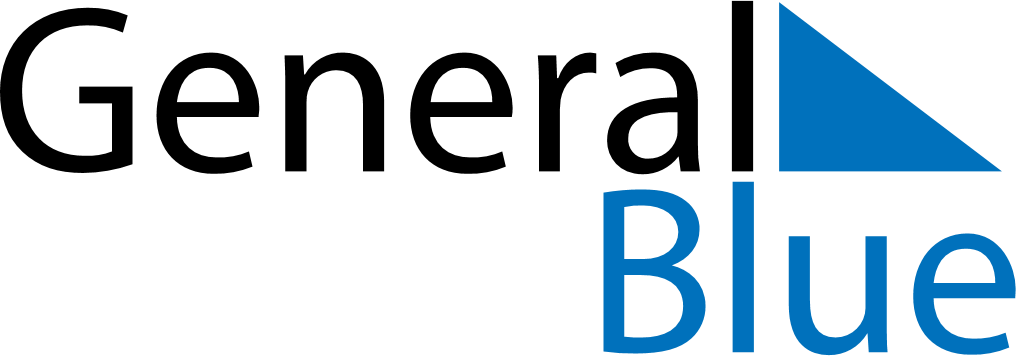 October 2, 2022 - October 8, 2022Weekly CalendarOctober 2, 2022 - October 8, 2022Weekly CalendarOctober 2, 2022 - October 8, 2022Weekly CalendarOctober 2, 2022 - October 8, 2022Weekly CalendarOctober 2, 2022 - October 8, 2022Weekly CalendarOctober 2, 2022 - October 8, 2022Weekly CalendarOctober 2, 2022 - October 8, 2022Weekly CalendarOctober 2, 2022 - October 8, 2022SUNOct 02MONOct 03TUEOct 04WEDOct 05THUOct 06FRIOct 07SATOct 086 AM7 AM8 AM9 AM10 AM11 AM12 PM1 PM2 PM3 PM4 PM5 PM6 PM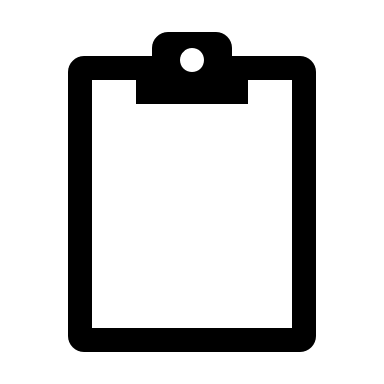 